Frame of Reference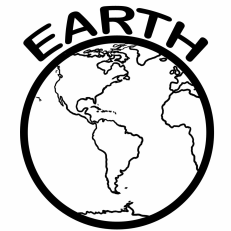 An object’s motion__________________________________________________________Fix= ______________________________________________________________________ FRAME OF REFERENCE:  _____________________What is Displacement?Displacement—the ____________________ from the ____________________________________________ line length distance between _________________________________ _____________________________________________Has __________________________________________________________________Combining DisplacementDisplacement is a vectorVector—_______________________________________________________How to combine vectors:If vectors are in the _________________________________________ If vectors are in the opposite direction, subtract them and ___________________________ _________________________________________________________Examples of Combining Displacement: 1.2. Speed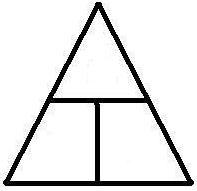 Rate of MotionChange __________________________________________________________________Formula:_____________________________Units:  _____________________________________________________Speed Practice Problems	Alex rode his motorcycle 600 meters in 15 seconds. How fast did he go?What is the average speed of the car that the graph represents?VelocityVelocity= ________________________________Velocity ___________________________________Formula_____________________V=___________________d=___________________t=____________________Units: _________________________________________________________Acceleration_________________________________________________________________ Change ___________________________________________________________Acceleration ___________________________________ It is when __________________________________________Formula:  a=_________________________________________vf=________________________________________vi=_________________________________________t=__________________________________________DecelerationAKA:_________________AccelerationSolve using ____________________________ except answer is always _______________It is _____________________________________________________________________Acceleration/ Deceleration ProblemsA car starts from rest and accelerates to 20 m/s in 4 seconds. What is the car’s acceleration?A runner is going at a speed of 5 m/s and increases her speed to 55 m/s in a time of 25 seconds. What is the runner’s acceleration?A train slows down from 200 m/s to a stop in 50 seconds. What is the car’s deceleration? Speed Graphs (distance verse time)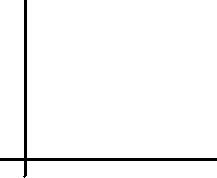 Constant Speed			Not MovingGraphs of Acceleration (speed verse time)Acceleration				Deceleration					Constant SpeedGraphs of Acceleration (distance verse time)	Acceleration					Deceleration					Constant SpeedMomentumThe product of the __________________________and its _____________.The __________________ an object, the __________________ it is to stop its ____________________.Formula: Momentum=_____________________ p = m*vp = _______________________m = ______________________v = _______________________Momentum Example problems:At the end of a race, a sprinter with a mass of 80-kg has a speed of 10 m/s. What is the sprinter’s momentum?A pitcher throws a baseball with a speed of 40 m/s. That baseball has a mass of 0.15-kg. What was the momentum of the baseball?Momentum (one final important note)Slow moving massive objects and a fast moving small mass object have the same momentum.Let’s do the math:Car 1	-Mass= 100kg	-Velocity= 1 m/sCar 2	-Mass= 1kg	-Velocity= 100 m/s                     Average Speed                  Instantaneous Speed